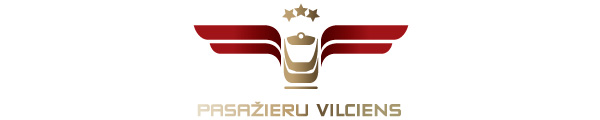 2019. gada 10. jūnijā Informācija plašsaziņas līdzekļiemVasarīgi karstajās dienās vilcieni Jūrmalas virzienā dosies biežāk Ņemot vērā tuvākajās dienās gaidāmos atpūtai pludmalē piemērotos laika apstākļus, AS “Pasažieru vilciens” 11.,12. un 13. jūnijā norīkos 16 papildu vilcienus maršrutā Rīga-Dubulti-Rīga. Papildu vilcieni kursēs arī no Rīgas uz Carnikavu un Vecāķiem.No otrdienas līdz ceturtdienai ik dienu ar astoņiem papildu norīkotiem vilcieniem varēs nokļūt no Rīgas uz Dubultiem, tāpat arī no Dubultiem uz Rīgu kursēs astoņi papildu vilcieni. Līdz ar to tuvākajās dienās vilcieni šajā maršrutā kursēs līdz pat četrām reizēm stundā.  Arī turpmāk AS “Pasažieru vilciens”, izvērtējot laika prognozi, vilcienu kustības sarakstā iekļaus papildu reisus uz galamērķiem piejūras virzienos, tādēļ aicinām atpūtniekus sekot līdzi aktuālajam vilcienu kustības sarakstam un izmantot iespēju līdz iecienītajai pludmalei nokļūt, braucot vilcienā.Lai ietaupītu savu laiku, pirms brauciena var ērti iegādāties vilciena e-biļeti internetā vai mobilajā lietotnē!Par PV.Uzņēmums ir dibināts 2001. gada 2. novembrī. Akciju sabiedrība Pasažieru vilciens ir vienīgais iekšzemes sabiedriskā transporta pakalpojumu sniedzējs, kas pārvadā pasažierus pa dzelzceļu visā Latvijas teritorijā. AS Pasažieru vilciens vasarīgi karstos ir patstāvīgs valsts īpašumā esošs uzņēmums. Eirobarometrs 2018. gada iedzīvotāju aptauja liecina, ka Pasažieru vilciens precizitāte un uzticamība ir augstākā Eiropā. Papildu informācijai:Agnese LīcīteAS „Pasažieru vilciens”Sabiedrisko attiecību daļas galvenā sabiedrisko attiecību speciālisteTālr: 29467009E-pasts: agnese.licite@pv.lv 